4to Grado Unidad 1 Números Enteros, Valor del Número de Acuerdo a su Posición y Redondear en los Cálculos Volumen 1 Publicación 1ReferenciasEnlaces útiles:http://www.gamequarium.com/placevalue.htmlConexión libro de matemáticas de 4to grado de Georgia:Capítulo 13, Lecciones 13.1- 13.5Libro en el Internet:http://connected.mcgraw-hill.com/connected/login.doID del estudiante: ccsd(student ID)Clave/Password: cobbmath1ReferenciasEnlaces útiles:http://www.gamequarium.com/placevalue.htmlConexión libro de matemáticas de 4to grado de Georgia:Capítulo 13, Lecciones 13.1- 13.5Libro en el Internet:http://connected.mcgraw-hill.com/connected/login.doID del estudiante: ccsd(student ID)Clave/Password: cobbmath1ReferenciasEnlaces útiles:http://www.gamequarium.com/placevalue.htmlConexión libro de matemáticas de 4to grado de Georgia:Capítulo 13, Lecciones 13.1- 13.5Libro en el Internet:http://connected.mcgraw-hill.com/connected/login.doID del estudiante: ccsd(student ID)Clave/Password: cobbmath1Estimados Padres¡Bienvenidos al nuevo año escolar! Estamos ansiosos de trabajar con usted y sus estudiantes a medida que aprendemos nuevos conceptos matemáticos. La clase de matemáticas de su niño(a) hace que los estudiantes sean más participativos cuando hacen matemáticas para que aprendan las matemáticas. En el salón de clase, los estudiantes trabajarán en labores y actividades para descubrir y aplicar un pensamiento matemático. Se espera que los estudiantes puedan explicar o justificar sus respuestas y escribirlas de manera clara y apropiada. Su estudiante recibirá un libro de matemáticas “My Math texbook” para su propio uso y acceso en el Internet con la asistencia de su maestro. Conceptos que los estudiantes usarán y entenderánLeer y escribir números de varios dígitos en los números, los nombres de los números y de forma ampliada.Redondear número de varios dígitos en cualquier lugar. Comparar números redondeados de varios dígitos y expresar su relación usando >, <,  =.Fluidez sumar y restar números enteros de varios dígitos.Representar problemas usando ecuaciones.Resolver problemas incluyendo aquellos sobre la distancia, tiempo, volumen, masa y dinero.Representar cantidades de medición.Utilizar fórmulas de perímetro rectángulos.Vocabulariodígito: cualquiera de los números de 0-9valor del número de acuerdo a su posición: valor de un dígito de acuerdo con su lugar en el número propiedad distributiva: le permite multiplicar el resultado de una suma mediante la multiplicación de cada sumando (adden) por separado y luego sumar los productosdividendo: el número a ser dividido divisor: el número usado para dividir ecuación: expresión matemática donde una parte es igual a la otra parte expresión: números y símbolos sin signo de igualperímetro: o la distancia alrededor del borde de una forma 2Dpolígono: figura de plano cerrado formado por tres o más segmentos de líneas y ángulos cociente:  la respuesta a un problema de división Símbolos +  suma  -  resta Símbolos +  suma  -  resta Ejemplo 1¿Cómo es el 2 en el número 8,286 similar a y diferente de 2 en el número 8,528? Ejemplo 2El Sr. Smith está construyendo una cerca alrededor de su jardín rectangular. ¿Si la longitud del jardín es de 8 pies y el ancho es de 6 pies, cuánto esgrima Sr. Smith necesita comprar?                                                                                                2 (longitud + Ancho) = perímetro                                                                                               2 (8 pies + 6 pies) = perímetro                                                                                               2 (14 pies) = perímetro                                                                                               28 pies = perímetroEl Sr. Smith tiene 28 pies de esgrima para incluir el jardín.Ejemplo 3A pound of apples costs $2. Rachel bought 3 pounds of apples. If she gave the clerk a $10 bill, how much change will she get back? Possible Solution:If Rachel bought 3 pounds of apples at $2 a pound, she paid a total of $6 for the apples. If she gave the clerk a ten dollar bill, I can subtract the total cost of $6 from ten dollars to find how much change she received.$2 + $2 + $2 = $6 (total cost of apples)$10 - $6 = $4 (change received)Rachel got $4 back in change.          Ejemplo Los estudiantes s alrededor de 20 y 36 es alrededor de 40. 40  4Los estudiantes deben poder explicar por qué funciona el algoritmo. Ejemplo:              3892                           + 1567La explicación del estudiante para este problema: Dos unos más siete unos es nueve unos. Nueve decenas más seis decenas es 15 decenas.Yo voy a escribir cinco decenas y pensar en las 10 decenas como unos más de cientos (centenas). (Denota con un 1 por encima de la columna de las centenas) Ochocientos más quinientos más el extra cien de sumar los diez es 14 cientos (centenas).Yo voy a escribir cuatrocientos y pensar de 10 cientos (centenas) como un más de 1000. (Denota con un 1 por encima de la columna de miles) Tres mil más un mil más el extra mil de los cientos (centenas) es cinco mil. Ejemplo 1¿Cómo es el 2 en el número 8,286 similar a y diferente de 2 en el número 8,528? Ejemplo 2El Sr. Smith está construyendo una cerca alrededor de su jardín rectangular. ¿Si la longitud del jardín es de 8 pies y el ancho es de 6 pies, cuánto esgrima Sr. Smith necesita comprar?                                                                                                2 (longitud + Ancho) = perímetro                                                                                               2 (8 pies + 6 pies) = perímetro                                                                                               2 (14 pies) = perímetro                                                                                               28 pies = perímetroEl Sr. Smith tiene 28 pies de esgrima para incluir el jardín.Ejemplo 3A pound of apples costs $2. Rachel bought 3 pounds of apples. If she gave the clerk a $10 bill, how much change will she get back? Possible Solution:If Rachel bought 3 pounds of apples at $2 a pound, she paid a total of $6 for the apples. If she gave the clerk a ten dollar bill, I can subtract the total cost of $6 from ten dollars to find how much change she received.$2 + $2 + $2 = $6 (total cost of apples)$10 - $6 = $4 (change received)Rachel got $4 back in change.          Ejemplo Los estudiantes s alrededor de 20 y 36 es alrededor de 40. 40  4Los estudiantes deben poder explicar por qué funciona el algoritmo. Ejemplo:              3892                           + 1567La explicación del estudiante para este problema: Dos unos más siete unos es nueve unos. Nueve decenas más seis decenas es 15 decenas.Yo voy a escribir cinco decenas y pensar en las 10 decenas como unos más de cientos (centenas). (Denota con un 1 por encima de la columna de las centenas) Ochocientos más quinientos más el extra cien de sumar los diez es 14 cientos (centenas).Yo voy a escribir cuatrocientos y pensar de 10 cientos (centenas) como un más de 1000. (Denota con un 1 por encima de la columna de miles) Tres mil más un mil más el extra mil de los cientos (centenas) es cinco mil. Actividades para el hogar:   Antes de hacer un viaje por carro, pídale a su niño(a) que lea el odómetro. Escriba el número en un papel. Cuando llegue a su nuevo destino, pídale a su niño(a) que lea el odómetro de nuevo y que haga una resta para averiguar la distancia viajada. Dele a su niño(a) una cantidad imaginaria de dinero para gastar en la tienda. Dele la oportunidad de ojear un catálogo o que encuentre un anuncio de venta de artículos que su niño(a) pudiera comprar con la cantidad de dinero que le ha dado. Pídale que ordene los artículos que le interesan en orden de vaya del más costoso al menos costoso. Pídale que determine la cantidad total de dinero que ha gastado en sus artículos. Trate de encontrar la manera de incorporar problemas “de la vida real” para que resuelva. Trate de incorporar una actividad de encontrar el perímetro de las habitaciones de su casa. Actividades para el hogar:   Antes de hacer un viaje por carro, pídale a su niño(a) que lea el odómetro. Escriba el número en un papel. Cuando llegue a su nuevo destino, pídale a su niño(a) que lea el odómetro de nuevo y que haga una resta para averiguar la distancia viajada. Dele a su niño(a) una cantidad imaginaria de dinero para gastar en la tienda. Dele la oportunidad de ojear un catálogo o que encuentre un anuncio de venta de artículos que su niño(a) pudiera comprar con la cantidad de dinero que le ha dado. Pídale que ordene los artículos que le interesan en orden de vaya del más costoso al menos costoso. Pídale que determine la cantidad total de dinero que ha gastado en sus artículos. Trate de encontrar la manera de incorporar problemas “de la vida real” para que resuelva. Trate de incorporar una actividad de encontrar el perímetro de las habitaciones de su casa. Actividades para el hogar:   Antes de hacer un viaje por carro, pídale a su niño(a) que lea el odómetro. Escriba el número en un papel. Cuando llegue a su nuevo destino, pídale a su niño(a) que lea el odómetro de nuevo y que haga una resta para averiguar la distancia viajada. Dele a su niño(a) una cantidad imaginaria de dinero para gastar en la tienda. Dele la oportunidad de ojear un catálogo o que encuentre un anuncio de venta de artículos que su niño(a) pudiera comprar con la cantidad de dinero que le ha dado. Pídale que ordene los artículos que le interesan en orden de vaya del más costoso al menos costoso. Pídale que determine la cantidad total de dinero que ha gastado en sus artículos. Trate de encontrar la manera de incorporar problemas “de la vida real” para que resuelva. Trate de incorporar una actividad de encontrar el perímetro de las habitaciones de su casa. 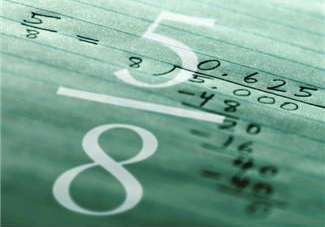 